РЕСПУБЛИКА КРЫМЕВПАТОРИЙСКИЙ ГОРОДСКОЙ СОВЕТ
Р Е Ш Е Н И ЕII созывСессия №3717.11.2021                                   г. Евпатория                                      №2-37/3О рассмотрении протеста прокурора города Евпатории на решение Евпаторийского городского совета Республики Крым от 09.11.2021г. № 2-36/13В соответствии со ст. 35 Федерального закона от  № 131-ФЗ «Об общих принципах организации местного самоуправления в Российской Федерации», Федеральным законом от  № 273-ФЗ «О противодействии коррупции», Федеральным законом   от 17.01.1992 № 2202-1 «О прокуратуре Российской Федерации», Законом Республики Крым от 21.08.2014 № 54-ЗРК «Об основах местного самоуправления в Республике Крым», Уставом муниципального образования городской округ Евпатория Республики Крым, рассмотрев протест прокурора города Евпатории от 11.11.2021г. № Прдр-20350007-444-21/16508-20350007,городской совет РЕШИЛ:Протест прокурора города Евпатории от 11.11.2021г. № Прдр-20350007-444-21/16508-20350007 на решение Евпаторийского городского совета Республики Крым                     от 09.11.2021 № 2-36/13 «О рассмотрении заявления Главы Республики Крым                              от 28.09.2021 № 1/24977/01-20/3/7/1/ДСП» удовлетворить.Решение Евпаторийского городского совета Республики Крым от 09.11.2021  № 2-36/13 «О рассмотрении заявления Главы Республики Крым от 28.09.2021г.                     № 1/24977/01-20/3/7/1/ДСП» отменить.Прекратить досрочно полномочия депутата Евпаторийского городского совета Республики Крым второго созыва Билана Василия Васильевича, избранного по единому избирательному округу, выдвинутого избирательным объединением «Крымское республиканское отделение политической партии «КОММУНИСТИЧЕСКАЯ ПАРТИЯ РОССИЙСКОЙ ФЕДЕРАЦИИ», в связи с неисполнением обязанностей, установленных Федеральным законом от 25.12.2008 № 273-ФЗ «О противодействии коррупции» в части представления недостоверных и неполных сведений о доходах, расходах, об имуществе и обязательствах имущественного характера за 2019 и 2020 годы.Полномочия депутата Евпаторийского городского совета Республики Крым      второго созыва Билана Василия Васильевича прекращаются с момента принятия решения.	О принятом решении уведомить прокурора города Евпатории в установленный законом срок.Настоящее решение направить Главе Республики Крым, Территориальную избирательную комиссию города Евпатории Республики Крым и Крымское республиканское отделение политической партии «КОММУНИСТИЧЕСКАЯ ПАРТИЯ РОССИЙСКОЙ ФЕДЕРАЦИИ».Настоящее решение вступает в силу со дня принятия и подлежит обнародованию на официальном сайте Правительства Республики Крым - http://rk.gov.ru в разделе: муниципальные образования, подраздел – Евпатория, а также на официальном сайте муниципального образования городской округ Евпатория Республики Крым –                    http://my-evp.ru в разделе Документы, подраздел - Документы городского совета в информационно-телекоммуникационной сети общего пользования.Контроль за исполнением настоящего решения возложить на комитет Евпаторийского городского совета Республики Крым по вопросам местного самоуправления, нормотворческой деятельности и регламента.И.о. председателя Евпаторийского городского совета                                                                   Э.М. Леонова 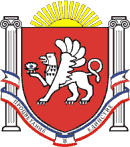 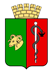 